Приложение №1Карточка №1Гидроксид цинка массой  растворили в соляной кислоте. Определите массу образовавшейся соли и напишите тип реакции. Карточка №2Цинк массой  растворили в соляной кислоте. Определите массу образовавшейся соли и напишите тип реакции. Карточка №3Оксид цинка массой  растворили в соляной кислоте. Определите массу образовавшейся соли и напишите тип реакции. Дано:m ( ZnO ) = 10гНайти:m ( ZnСl2 ) -?Решение                  m г.ZnO+2HCl = ZnCl2 + H2OMr (ZnO) = 65 + 16 = 81n (ZnO) =                 n (ZnO) =   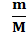 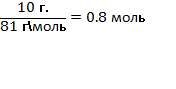 n (ZnO) = n (ZnCl2) = 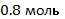 Mr ( ZnСl2 ) = 65 + 35.5∙2 = 136m ( ZnСl2 ) = M n      m ( ZnСl2 ) = 136 г\моль  ∙ 0.8моль  = .Ответ: m ( ZnСl2 ) = .     Дано:m ( Zn ) = 10гНайти:m ( ZnСl2 ) -?Решение              m г.Zn+2HCl = ZnCl2 + H2n (Zn) =                n (Zn) =   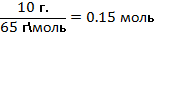 n (Zn) = n (ZnCl2) = 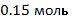 Mr ( ZnСl2 ) = 65 + 35.5∙2 = 136m ( ZnСl2 ) = M n      m ( ZnСl2 ) = 136 г\моль  ∙ 0.15моль  = .Ответ: m ( ZnСl2 ) = .     Дано:m(Zn(OH)2)= 10гНайти:m ( ZnСl2 ) -?Решение                                 m г.       Zn(OH)2 +  2HCl = ZnCl2 + 2H2OMr (Zn(OH)2) = 65 + (16 + 1)∙2 = 99n (Zn(OH)2) =                 n (Zn(OH)2) =   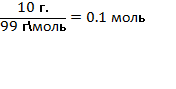 n (Zn(OH)2) = n (ZnCl2) = 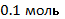 Mr ( ZnСl2 ) = 65 + 35.5 ∙ 2 = 136m ( ZnСl2 ) = M n      m ( ZnСl2 ) = 136 г\моль  ∙ 0.1моль  = .Ответ: m ( ZnСl2 ) = .